Załącznik nr  7 do SIWZ Opis Techniczny wymagań konstrukcyjnych i naprawczych urządzeń przystankowych.Na terenie działania komunikacji miejskiej występują dwie formy przystanków :-     z zatoką ,-     bez zatoki. Urządzenia stosowane w wyposażeniu przystanków komunikacji miejskiej: wiaty przystankowe,gabloty rozkładowe,słupki przystankowe,tabliczki rozkładowe,ławeczki przystankowe,kosze na śmieci.2.   Standard konstrukcyjny wiat przystankowych. Wiata typu MPK:  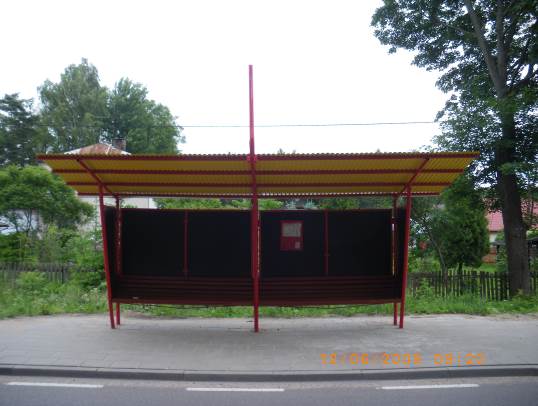 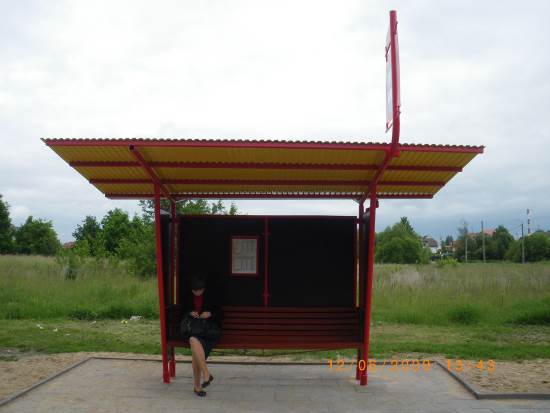 konstrukcja nośna wykonana z rur i kształtowników stalowych, pomalowana farbą trzykrotnie - raz farbą podkładową antykorozyjną, dwa razy farbą nawierzchniową czerwoną RAL 3020,ściany osłonowe ze sklejki wodoodpornej w kolorze czarnym lub ciemnobrązowym,ławka z listew drewnianych, pomalowanych farbą nawierzchniową w kolorze orzech średni,poszycie dachu z płyt dachowych PCV lub z blachy  trapezowej. Wiaty o konstrukcji metalowej i szklanych ścianach osłonowych z plafonem reklamowym (informacyjnym) lub bez plafonu : 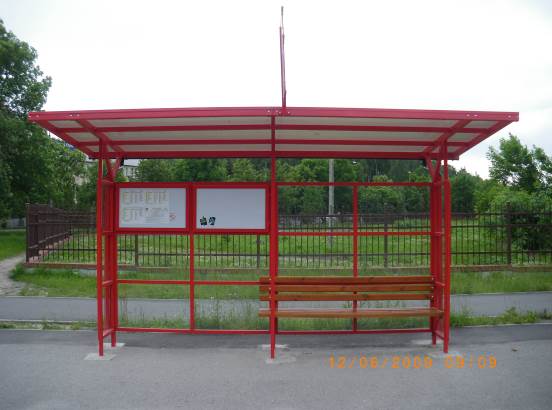 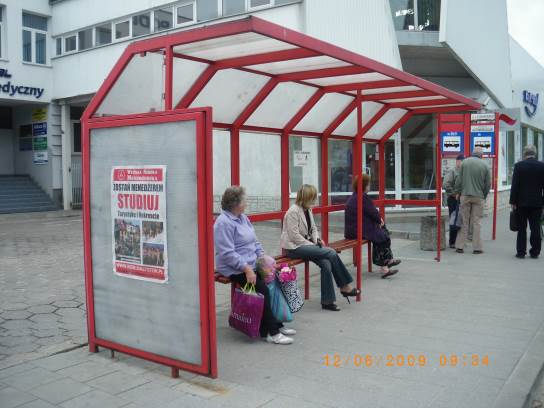 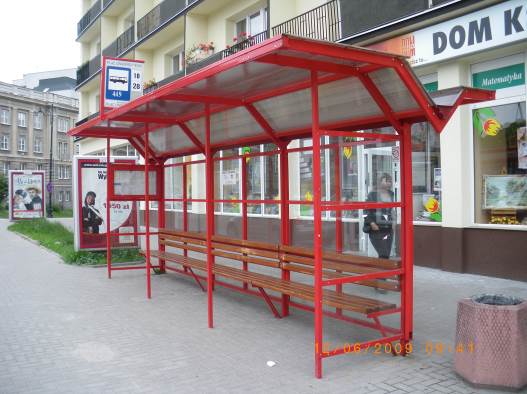 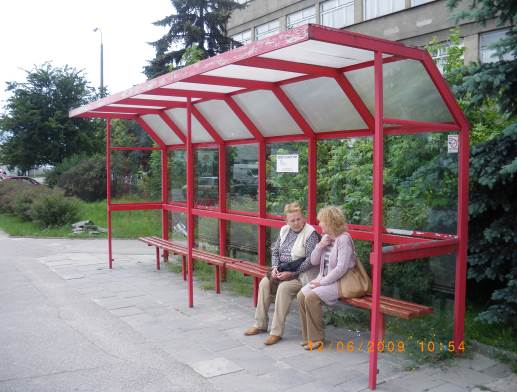 konstrukcja nośna modułowa, wykonana z kształtowników stalowych, pomalowana trzykrotnie: raz farbą podkładową antykorozyjną, dwa razy farbą nawierzchniową czerwoną RAL 3020 lub malowana proszkowo,ściany osłonowe ze szkła bezpiecznego hartowanego lub klejonego,plafon reklamowy lub informacyjny podświetlany, podłączony do miejskiej sieci oświetleniowej, wykonany w postaci zamykanego kasetonu składającego się z zasadniczych elementów: a)   ekran reklamy z poliwęglanu komórkowego i poliwęglanu przezroczystego,obramowania ekranów i kasetonu z kształtowników stanowych, pomalowanych jak konstrukcja nośna wiaty,instalacja elektryczna + skrzynka przyłączeniowa z zabezpieczeniem przeciwporażeniowym,ławka wolnostojąca z profili stalowych i siedziska z listew drewnianych lub zamocowane w konstrukcji nośnej wiaty,poszycie dachu z poliwęglanu komórkowego. Wiata typu SILWA – konstrukcja wiaty pod względem użytych materiałów, jak w pkt. 2.2.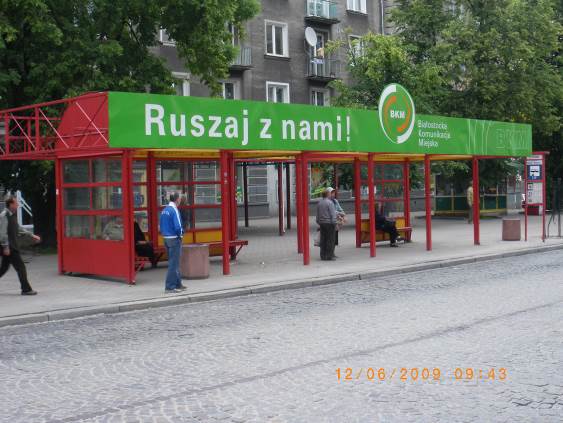 Wiaty typu TEJBRANT o konstrukcji metalowej i szklanych ścianach osłonowych z gablotą  informacyjną lub bez gabloty :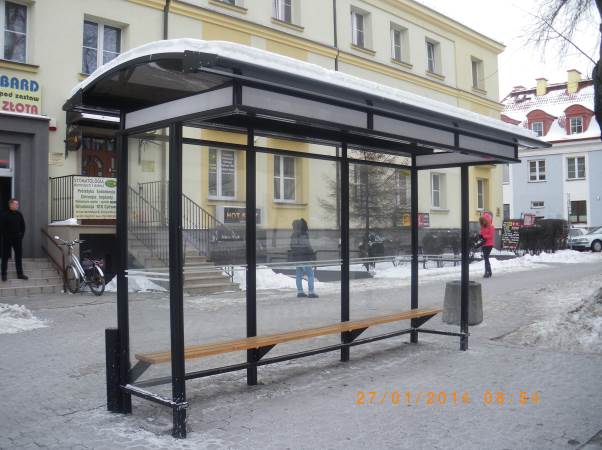 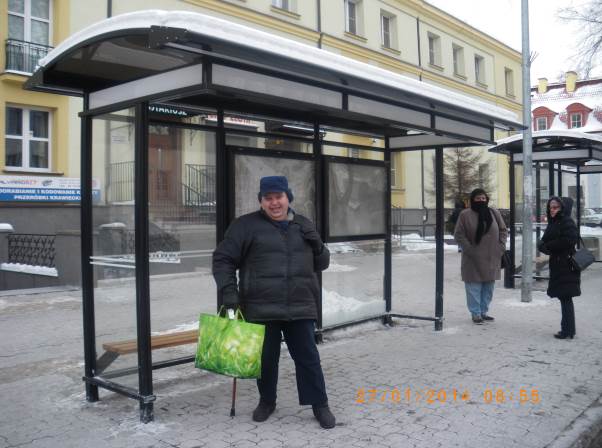 konstrukcja nośna modułowa, wykonana z kształtowników stalowych, pomalowana 	 farbą nawierzchniową czarną RAL 9005.ściany osłonowe ze szkła bezpiecznego hartowanego lub klejonego,plafon reklamowy lub informacyjny podświetlany LED, podłączony do miejskiej sieci oświetleniowej, wykonany w postaci zamykanego kasetonu składającego się z zasadniczych elementów: a)   ekran reklamy z poliwęglanu białego i poliwęglanu przezroczystego,obramowania ekranów i kasetonu z kształtowników aluminiowych, pomalowanych jak konstrukcja nośna wiaty,instalacja elektryczna + skrzynka przyłączeniowa z zabezpieczeniem przeciwporażeniowym,ławka zamocowana w konstrukcji nośnej wiaty, siedziska z listew drewnianych ,poszycie dachu z poliwęglanu przeźroczystego. Wiaty typu Centrum Przesiadkowe o konstrukcji metalowej i szklanych ścianach osłonowych: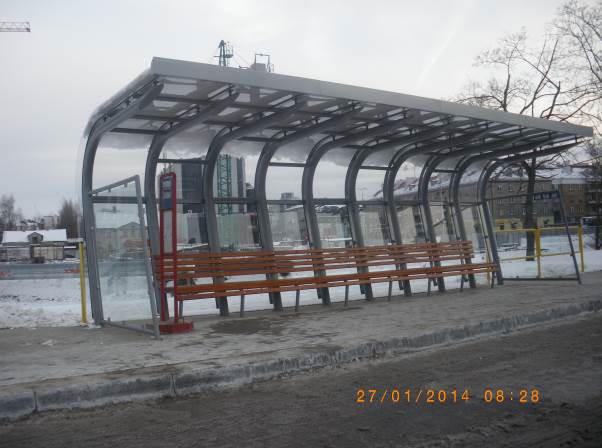 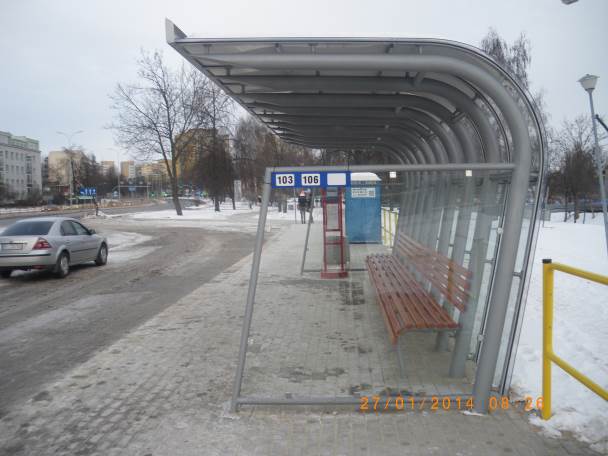 konstrukcja nośna modułowa, wykonana z kształtowników stalowych, ocynkowana, pomalowana  farbą nawierzchniową szarą RAL 9006 (szary metalic)ściany osłonowe ze szkła bezpiecznego klejonego,ławka zamocowana w konstrukcji nośnej wiaty, siedziska z listew drewnianych ,poszycie dachu z poliwęglanu przeźroczystego. Standard konstrukcyjny gablot rozkładowych. Typ I, potoczne określenie: „stary typ” w wersji pojedynczej i podwójnej: 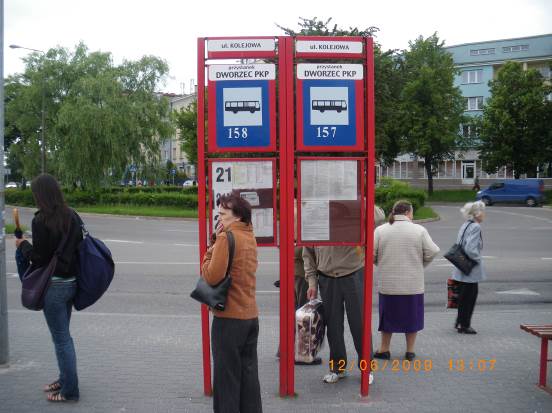 konstrukcja wykonana z kształtowników stalowych,ekran pod znak D-15 i ekran pod nazwę przystanku, wykonane z blachy stalowej,konstrukcja gabloty wykonana z kształtowników stalowych,ekran do naklejania rozkładów wykonany ze sklejki wodoodpornej,zabezpieczenie ekranu do ekspozycji rozkładów wykonane z płyty przezroczystej poliwęglanowej,elementy konstrukcyjne stalowe połączone przy użyciu śrub, pomalowane trzykrotnie; raz farbą podkładową antykorozyjną, 2 razy farbą nawierzchniową czerwoną RAL 3020 lub czerwoną w przypadku zamontowania na przystanku wyposażonym w wiatę typu P.D. INWEST,znak D-15 wykonany techniką poligraficzną na folii samoprzylepnej.Typ II, potoczne określenie: „nowego typu” w wersji pojedynczej i podwójnej: 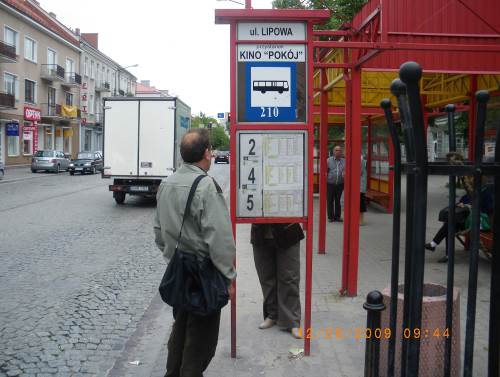 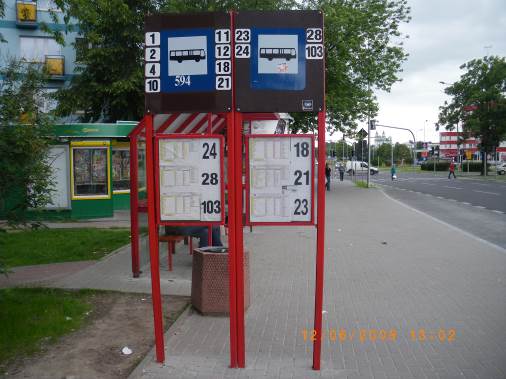 wykonana z kształtowników stalowych,konstrukcja ekran pod znak D-15 i ekran pod nazwę przystanku, wykonane ze sklejki wodoodpornej w obramowaniu z profili aluminiowych, i bez obramowania,ekran do naklejania rozkładów wykonany ze sklejki wodoodpornej w obramowaniu z profili aluminiowych,zabezpieczenie ekranu z rozkładami wykonane z płyty przezroczystej poliwęglanowej,elementy konstrukcyjne z kształtowników stalowych połączone śrubami, pomalowane trzykrotnie; raz farbą podkładową antykorozyjną , dwukrotnie farbą nawierzchniową czerwoną,znak D-15 wykonany techniką poligraficzną na folii samoprzylepnej. Standard konstrukcyjny słupków przystankowych.4.1    4.2 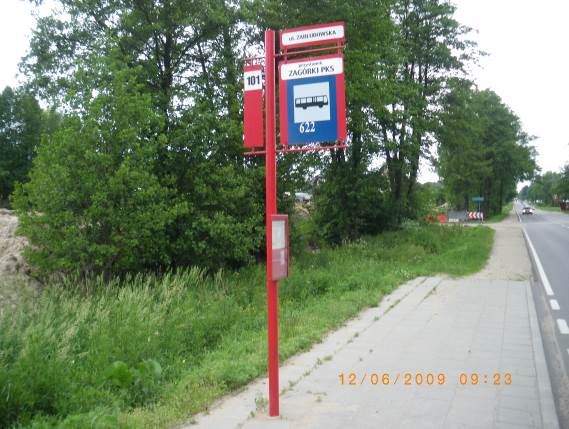 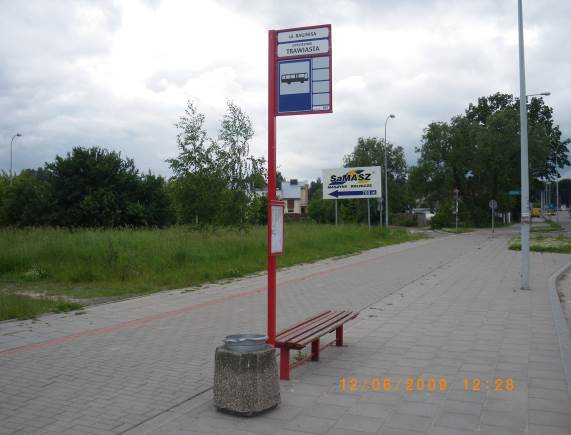 Słupki przystankowe – do montażu na stałe: konstrukcja wykonana z rury stalowej, przyspawanych prętów stalowych stanowiących uchwyty mocowania śrubami ekranów z blachy stalowej, przeznaczonych do naklejania znaków D-15, nazw przystanku, numerów linii komunikacyjnych,elementy konstrukcyjne stalowe pomalowane trzykrotnie; raz farbą podkładową antykorozyjną, dwukrotnie farbą nawierzchniową czerwoną,znak D-15 wykonany techniką poligraficzną na folii samoprzylepnej.Słupki przystankowe – do montażu na stałe:       	konstrukcja wykonana z rury stalowej kwadratowej z przyspawanymi stalowymi uchwytami do  mocowania śrubami ekranu z blachy aluminiowej (dibond) z namalowanym znakiem D-15      i wolnymi polami do naklejania numerów linii komunikacyjnych, oraz dibondu do naklejania        numeru i nazwy przystanku, nazwy ulicy,elementy konstrukcyjne stalowe pomalowane trzykrotnie; raz farbą podkładową antykorozyjną, dwukrotnie farbą nawierzchniową czerwoną, Słupki przystankowe tymczasowe:konstrukcja wykonana z kształtowników stalowych, ekranu na znak D-15, tabliczki do ekspozycji rozkładów, podstawy,elementy konstrukcyjne stalowe pomalowane trzykrotnie; raz farbą podkładową, dwukrotnie farbą nawierzchniową czerwoną RAL 3020,tabliczka rozkładowa zabezpieczona płytką poliwęglanową. Standard konstrukcyjny tabliczek rozkładowych o formatach:do eksponowania 1 rozkładu,do eksponowania 2 rozkładów, do eksponowania 3 rozkładów, do eksponowania 4 rozkładów,do eksponowania 6 rozkładów: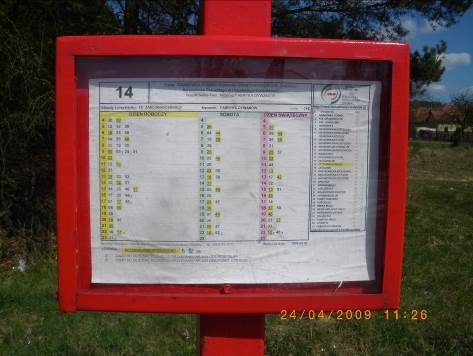 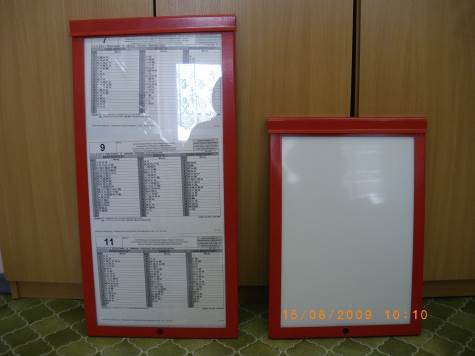 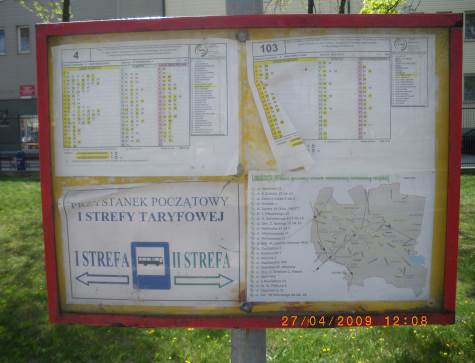 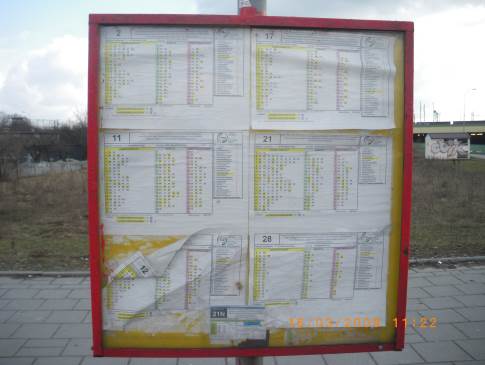 możliwych do eksponowania rozkładów o formacie arkusza A4,konstrukcja tabliczki wykonana z blachy stalowej, gabaryty tabliczki zależą od ilości ekran tabliczki zabezpiecza płytka z poliwęglanu przezroczystego,elementy konstrukcyjne stalowe pomalowane trzykrotnie; raz farbą podkładową, dwukrotnie farbą nawierzchniową czerwoną,Mocowanie tabliczek:do ścian osłonowych wiat  przy pomocy śrub,do słupków przystankowych metodą spawania lub przy pomocy śrub, Standard konstrukcyjny ławeczek przystankowych wolnostojących: 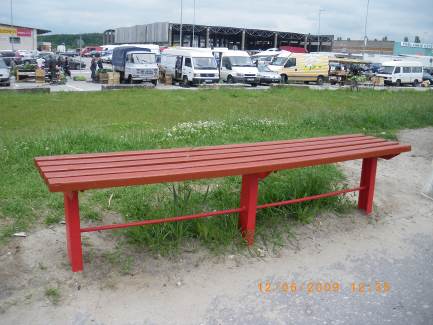 Stelaż wykonany z kształtowników stalowych pomalowany trzykrotnie; raz farbą podkładową antykorozyjną, dwukrotnie farbą nawierzchniową czerwoną lub dwukrotnie farbą typ „na rdzę”.Siedzisko wykonane z listew drewnianych pomalowanych farbą nawierzchniową orzech średni. Standard prac remontowych, naprawczych i konserwatorskich.Prace ślusarskie i spawalnicze. Połączenia spawane lub lutowane, wykonane zgodnie z regułami technologicznymi, oczyszczone z otuliny, oszlifowane z nierówności i naddatków spoinyObróbki ślusarskie elementów metalowych:-  wykonane starannie,      -  pozbawione zadziorów, ostrych krawędzi.       Powłoki malarskie. Technologia naprawy powłok malarskich konstrukcji metalowych:oczyszczanie złuszczonej, odstającej powłoki do powierzchni metalu,oczyszczanie ognisk rdzy i powierzchni zardzewiałych do powierzchni metalu,piaskowanie konstrukcji metalowych,malowanie farbą podkładową powierzchni oczyszczonej,malowanie minimum dwukrotne farbą nawierzchniową,       lubpo oczyszczeniu powierzchni malowanie dwukrotne konstrukcji stalowych farbami dwuskładnikowymi.Malowanie proszkowe konstrukcji stalowych.Kolorystyka farb do prac naprawczych i remontowych powinna być zgodna z kolorystyką naprawianego urządzenia.Powłoki malarskie powinny być gładkie, bez zacieków lub odznaczających się starszych warstw farby i złuszczeń.Powierzchnie elementów z drewna malować należy jednokrotnie lub dwukrotnie, zależnie od potrzeb po uprzednim usunięciu nierówności, zadziorów.  Drobne roboty szklarskie. Wymiana szyby w ścianie osłonowej wiaty wiąże się z wymianą uszczelek po uprzednim oczyszczeniu podłoża ( w wiatach w których technologia przewiduje stosowanie uszczelek). Usługa demontażu, montażu szyb obejmuje uprzątnięcie terenu przystanku z potłuczonego szkła. 7.4. Instalacja elektryczna plafonów reklamowych:przegląd i badanie zastosowanych urządzeń przeciwporażeniowych (w tym wył. różnicowo prądowych) należy wykonywać w terminach wyznaczonych w stosownych przepisach,ww. może przeprowadzić jednostka lub osoba fizyczna posiadająca stosowne uprawnienia, protokoły z przeprowadzonych badań należy przekazywać ZAMAWIAJĄCEMU w terminie 7 dni od daty ich przeprowadzenia,Sprawdzenie działania wyłącznika różnicowoprądowego należy wykonać raz w miesiącu.  7.5. Inne rodzaje wykonywanych prac dotyczących konserwacji, remontów i napraw urządzeń              przystankowych nie wymienione w punktach 7.1. – 7.3. należy wykonywać zgodnie   z              obowiązującą technologią i starannością, zapewniającą przywrócenie naprawianym                  urządzeniom pierwotną sprawność i wygląd. 